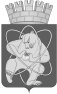 Городской округ«Закрытое административно – территориальное образование  Железногорск Красноярского края»АДМИНИСТРАЦИЯ ЗАТО г. ЖЕЛЕЗНОГОРСКПОСТАНОВЛЕНИЕ        06.02.2024                                                                                                                                         № 141г. ЖелезногорскО предоставлении субсидии на иные цели муниципальным общеобразовательным учреждениям на обеспечение питания обучающихся в муниципальных и частных общеобразовательных организациях по имеющим государственную аккредитацию основным общеобразовательным программам без взимания платы В соответствии с Федеральным законом от 06.10.2003 № 131-ФЗ «Об общих принципах организации местного самоуправления в Российской Федерации», Законом Красноярского края от 27.12.2005 № 17-4377 «О наделении органов местного самоуправления муниципальных районов, муниципальных округов и городских округов края государственными полномочиями по обеспечению бесплатным питанием обучающихся в муниципальных и частных общеобразовательных организациях по имеющим государственную аккредитацию основным общеобразовательным программам», постановлением Администрации ЗАТО г. Железногорск от 04.02.2021 № 259 «Об утверждении Порядка определения объема и условия предоставления муниципальным бюджетным и автономным образовательным учреждениям субсидий на иные цели из бюджета ЗАТО Железногорск», руководствуясь Уставом ЗАТО Железногорск, принимая во внимание письмо МКУ «Управление образования» от 26.01.2024 № 01-45/193,ПОСТАНОВЛЯЮ:1. Предоставить субсидию на обеспечение питанием обучающихся в муниципальных и частных общеобразовательных организациях по имеющим государственную аккредитацию основным общеобразовательным программам без взимания платы общеобразовательным организациям, согласно приложению к настоящему постановлению.2.  Отделу общественных связей Администрации ЗАТО г. Железногорск (И.С. Архипова) разместить настоящее постановление на официальном сайте Администрации ЗАТО г. Железногорск в информационно-телекоммуникационной сети «Интернет».3. Контроль над исполнением настоящего постановления возложить на исполняющего обязанности заместителя Главы ЗАТО г. Железногорск по социальным вопросам Ю.А. Грудинину.4. Настоящее постановление вступает в силу с момента его подписания.Глава ЗАТО г. Железногорск      			  	          Д.М. ЧернятинПриложениек постановлению Администрации ЗАТО г.ЖелезногорскОт 06.02.2024 № 141Размеры субсидий на обеспечение питанием обучающихсяв муниципальных и частных общеобразовательных организациях по имеющим государственную аккредитацию основным общеобразовательным программам без взимания платы на 2024 год следующим общеобразовательным организациям:№ п/пНаименование учрежденияСумма субсидии в 2024 году1МБОУ Школа № 90124 915,702МБОУ Гимназия № 91196 296,103МБОУ Школа № 931 146 306,054МБОУ Школа № 95459 399,655МБОУ Гимназия № 9689 225,506МБОУ Школа № 97276 595,357МБОУ Школа № 98142 760,808МБОУ Школа № 100124 915,709МБОУ Школа № 101160 605,9010МАОУ Лицей № 10298 144,3511МБОУ Лицей № 103 «Гармония»68 383,3512МБОУ Школа № 10471 380,4013МБОУ Школа № 106107 070,60